Publicado en Madrid el 01/12/2015 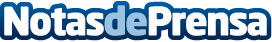 Adgravity apuesta por el modelo de redes neuronalesEl Big Data permite la personalización de la publicidad, a través del análisis del Consumer Journey, mejorando con ello la inversión de los anunciantesDatos de contacto:Francisco Trejo JiménezEn Ke Medio Broadcasting639334787Nota de prensa publicada en: https://www.notasdeprensa.es/adgravity-apuesta-por-el-modelo-de-redes-neuronales Categorias: Telecomunicaciones Comunicación Marketing Innovación Tecnológica http://www.notasdeprensa.es